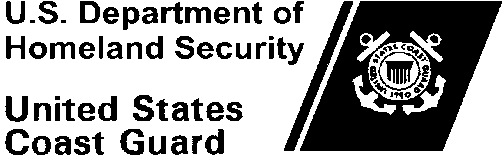 	1000MEMORANDUMIn accordance with reference (a) through (c), you are authorized _____ days of resiliency absence permissive orders.  You are hereby authorized to commence _____ days of authorized absence from _______ through _______. 
While on these permissive orders, you are not constrained to the geographical limits of your permanent duty station and may travel responsibly in accordance with the latest travel and leave guidance released by ACN. As a member of the U.S. Coast Guard, and a member of this ship’s crew, you are reminded that you must be reachable by this command at all times.  
You are directed to retain a copy of this authorization during the entire period of permissive travel. This authorization is issued with the understanding you will not be entitled to reimbursement for mileage or expense in connection herewith. If you do not desire to bear this expense, consider this authorization cancelled.#Commander
United States Coast GuardStop 79072703 Martin Luther King Jr Ave SE
Washington, DC 20593-7907
Staff Symbol: CG-1
Phone: (202) 475-5376
From:D. E. Jones, CAPT  CGC SEMPERReply to
Attn of:To:I. B. Seaman, BM2CGC SEMPERSubj:RESILIENCY ABSENCE PERMISSIVE TRAVEL AUTHORIZATION, BM2 I. B. SEAMANRef:(a) COMDT COGARD WASHINGTON DC 041700Z MAR 21/ACN 025/21(b) Military Assignments and Authorized Absences, COMDTINST M1000.8 (series)